MASTER'S THESIS JURY APPOINTMENT FORM
Notice:* The Consultant cannot be the Jury President. ** Transcript must be submitted along with the Jury Appointment Form. *** The student who successfully passes the Thesis Defense Exam should apply to the Institute Secretariat before having the thesis bound and have a format check.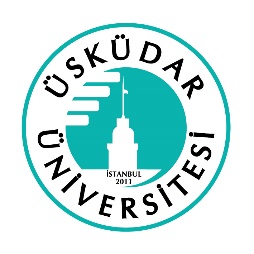 T.R.USKUDAR UNIVERSITYINSTITUTE OF NATURAL SCIENCESdd / mm /202…  
TO THE HEAD OF THE DEPARTMENT OF ....................................................................................As I have been the advisor of the student named ………………………………………………………, and numbered as ………… with the Graduate Program ….………….……………….…………………………………………....…, and its topic “…………………….……………………………………………………………” has completed his/her thesis. I hereby kindly submit to your information the necessity for the thesis examination jury to be formed from the faculty members specified in the table below.                                                                                                                                                      Thesis Advisor                                                                                                                                          (Name, Surname-Signature) ApprovalHead of the Department (First, Last Name, Signature)Jurors:Jurors:Jurors:Jurors:Jurors:1.                                                                                (Consultant-Member) (…………………………….. University)1.                                                                                (Consultant-Member) (…………………………….. University)1.                                                                                (Consultant-Member) (…………………………….. University)1.                                                                                (Consultant-Member) (…………………………….. University)1.                                                                                (Consultant-Member) (…………………………….. University)2.                                                                                (Member) (Uskudar University) 2.                                                                                (Member) (Uskudar University) 2.                                                                                (Member) (Uskudar University) 2.                                                                                (Member) (Uskudar University) 2.                                                                                (Member) (Uskudar University) 3.                                                                                (Member) (…….…………………University / Unincorporated)3.                                                                                (Member) (…….…………………University / Unincorporated)3.                                                                                (Member) (…….…………………University / Unincorporated)3.                                                                                (Member) (…….…………………University / Unincorporated)3.                                                                                (Member) (…….…………………University / Unincorporated)4.                                                                                (Alternate Member) (Uskudar University)4.                                                                                (Alternate Member) (Uskudar University)4.                                                                                (Alternate Member) (Uskudar University)4.                                                                                (Alternate Member) (Uskudar University)4.                                                                                (Alternate Member) (Uskudar University)Exam Date :dd / mm / 202.…Exam Time  : Exam Place: